HalmaÚvodHra s jednoduchými pravidly, ale velmi zdlouhavá. V některých zemích je známá také jako Hoppity.Hrací potřebyHrací deska 16×1619 (13) kamenů pro každého hráčePočet hráčů2 nebo 4PravidlaCíl hryObsadit protější dvůr.Výchozí situaceHrají-li 2 hráči, postaví svých 19 kamenů na velké dvorce.Hrají-li 4 hráči, obsadí svými kameny malé dvorce.HraHráči střídavě posunují svými kameny na sousední volné pole libovolným směrem - ortogonálními, diagonálními, i zpět.Kameny spolu nebojují a vzájemně se nezajímají.Hráči mohou přeskakovat své i cizí kameny, je-li další pole v přímém směru volné. Skok lze libovolným směrem opakovat. Tento vícenásobný přeskok se nazývá žebřík.Konec hryHráč, který svými kameny obsadí jako první protější dvorec, vyhrává.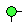 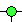 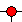 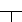 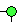 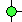 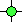 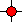 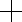 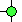 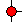 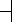 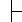 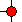 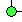 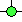 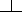 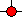 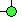 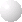 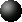 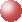 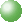 